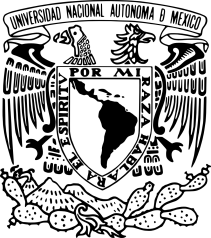 Dra. Guadalupe Valencia García Coordinadora de Humanidades PresentePor este medio los que firman declaran que, en la postulación presentada por el doctor (a) _______________________________ para realizar una estancia posdoctoral dentro del Programa de Becas Posdoctorales, no existe ningún conflicto de interés de acuerdo con lo establecido en el código de ética de la UNAM, y con la postura de la Comisión de Ética de la Coordinación de Humanidades.Si lo anterior no se cumpliera, consentimos que se resuelva con lo establecido en la legislación universitaria.Ciudad Universitaria, a ____de_________20__. Firma candidato (a)                                                   Firma asesor (a)